BÁO CÁO CỦA CÔNG TY QUẢN LÝ QUỸ(Ban hành kèm theo Thông tư số 181/2015/TT-BTC ngày 13 tháng 11 năm 2015 của Bộ Tài chính)BÁO CÁO CỦA CÔNG TY TNHH MTV QUẢN LÝ QUỸ CHUBB LIFE(Quý 4/2021)THÔNG TIN CHUNG VỀ QUỸTên quỹ: Quỹ Đầu tư Trái phiếu Mở rộng Chubb Loại hình quỹ: Quỹ mởMục tiêu của Quỹ:Mục tiêu đầu tư của Quỹ là tối đa hóa lợi nhuận đồng thời bảo toàn vốn cho Nhà Đầu tư thông qua việc đầu tư vào các tài sản có thu nhập cố định an toàn và một phần vào các cổ phiếu cơ bản có hoạt động kinh doanh tốt và được tự do chuyển nhượng với mục đích phân tán rủi ro đầu tư và mang lại cho các Nhà Đầu tư kết quả tốt nhất từ việc quản lý danh mục đầu tư, phù hợp với các quyết định của Đại hội Nhà Đầu tư và Pháp luật. Hiệu quả hoạt động của Quỹ:Tính đến kỳ báo cáo, giá trị tài sản ròng (NAV) của Quỹ tăng 3,61% so với giá trị tài sản ròng (NAV) của Quỹ cùng kỳ năm trước.Chính sách và chiến lược đầu tư của Quỹ:Quỹ định hướng xây dựng một danh mục tập trung chủ yếu vào trái phiếu và tài sản có thu nhập cố định. Trong đó, trái phiếu sẽ bao gồm trái phiếu Chính phủ, trái phiếu được Chính phủ bảo lãnh, trái phiếu chính quyền địa phương, trái phiếu niêm yết trên Sở giao dịch chứng khoán, trái phiếu chào bán ra công chúng, trái phiếu doanh nghiệp phát hành riêng lẻ bởi tổ chức niêm yết có bảo lãnh thanh toán của tổ chức tín dụng có uy tín hoặc có cam kết mua lại của tổ chức phát hành tối thiểu một (1) lần trong mười hai (12) tháng và mỗi lần cam kết mua lại tối thiểu ba mươi phần trăm (30%) giá trị đợt phát hành, trong đó ưu tiên trái phiếu của các tổ chức phát hành là các công ty, tập đoàn lớn. Các tài sản thu nhập cố định khác bao gồm tín phiếu, chứng chỉ tiền gửi hoặc hợp đồng tiền gửi tại các ngân hàng uy tín. Việc phân bổ tài sản có thể thay đổi đáng kể tùy thuộc vào nhận định của Công ty Quản lý Quỹ, với mục đích bảo toàn vốn và mang lại lợi nhuận tối ưu cho Nhà Đầu tư. Ngoài ra, Quỹ có thể cân nhắc đầu tư vào một danh mục đa dạng với các cổ phiếu niêm yết theo quy định của Pháp luật có giá trị vốn hóa lớn cũng như thanh khoản cao trên Sở giao dịch chứng khoán.Phân loại Quỹ:Quỹ được thành lập tại Việt Nam dưới hình thức Quỹ mở theo Giấy chứng nhận chào bán chứng chỉ quỹ đầu tư chứng khoán ra công chúng số 58/GCN-UBCK do Ủy ban Chứng khoán Nhà nước cấp ngày 24 tháng 10 năm 2018 và Giấy chứng nhận thành lập Quỹ mở số 35/GCN-UBCK do Ủy ban Chứng khoán Nhà nước cấp ngày 03 tháng 04 năm 2019.Thời gian khuyến cáo đầu tư của Quỹ:Quỹ không bị giới hạn về thời hạn hoạt động.Mức độ rủi ro ngắn hạn (thấp, trung bình, cao):Quỹ có mức độ rủi ro ngắn hạn thấp.Thời điểm bắt đầu hoạt động của Quỹ:Quỹ bắt đầu hoạt động từ ngày 03/04/2019.Quy mô Quỹ tại thời điểm báo cáoTại ngày 31 tháng 12 năm 2021, số lượng Chứng chỉ quỹ (“CCQ”) đang lưu hành của Quỹ là 10.006.127,21CCQ, tương đương với quy mô vốn của Quỹ theo mệnh giá là 100.061.272.100 VNĐ.Chỉ số tham chiếu của Quỹ:Chỉ số Trái phiếu Chính phủ năm (05) năm của HNX.Chính sách phân phối lợi nhuận của Quỹ:Quỹ phân phối lợi nhuận cho nhà đầu tư dựa trên Nghị quyết của Đại hội nhà đầu tư, phù hợp với Điều lệ của Quỹ và quy định của pháp luật chứng khoán hiện hành.Lợi nhuận thuần thực tế phân phối trên một đơn vị Chứng chỉ quỹ Quỹ:Tại ngày 31 tháng 12 năm 2021, lợi nhuận thuần thực tế phân phối trên một đơn vị CCQ là 0 VNĐ.II. 	SỐ LIỆU HOẠT ĐỘNGCơ cấu tài sản quỹ:Chi tiết chỉ tiêu hoạt động:Tăng trưởng qua các thời kỳ:Tăng trưởng hàng năm:Ghi chú:N/A: 	Quỹ mới thành lập và đi vào hoạt động từ ngày 03 tháng 04 năm 2019, nên các chỉ tiêu không đủ dữ liệu để tính toán.N/A (*): 	Chứng chỉ quỹ của Quỹ không được niêm yết trên thị trường chứng khoán.N/A (**): 	Quỹ chưa phân phối lợi nhuận.(***): 	Quỹ áp dụng chỉ số tham chiếu là Chỉ số Trái phiếu Chính phủ năm (05) năm của HNX    từ khi thành lập đến thời điểm báo cáo.III. 	MÔ TẢ THỊ TRƯỜNG TRONG KỲKinh tế Vĩ mô:Tổng sản phẩm trong nước (GDP)Tổng sản phẩm trong nước (GDP) năm 2021 tăng 2,58% so cùng năm 2020 (quý I tăng 4,72%; quý II tăng 6,73%; quý III giảm 6,02%; quý IV tăng 5,22%).Trong mức tăng chung của toàn nền kinh tế, khu vực nông, lâm nghiệp và thủy sản tăng 2,9%, đóng góp 13,97% vào tốc độ tăng tổng giá trị tăng thêm của toàn nền kinh tế; khu vực công nghiệp và xây dựng tăng 4,05%, đóng góp 63,80%; khu vực dịch vụ tăng 1,22%, đóng góp 22,23%.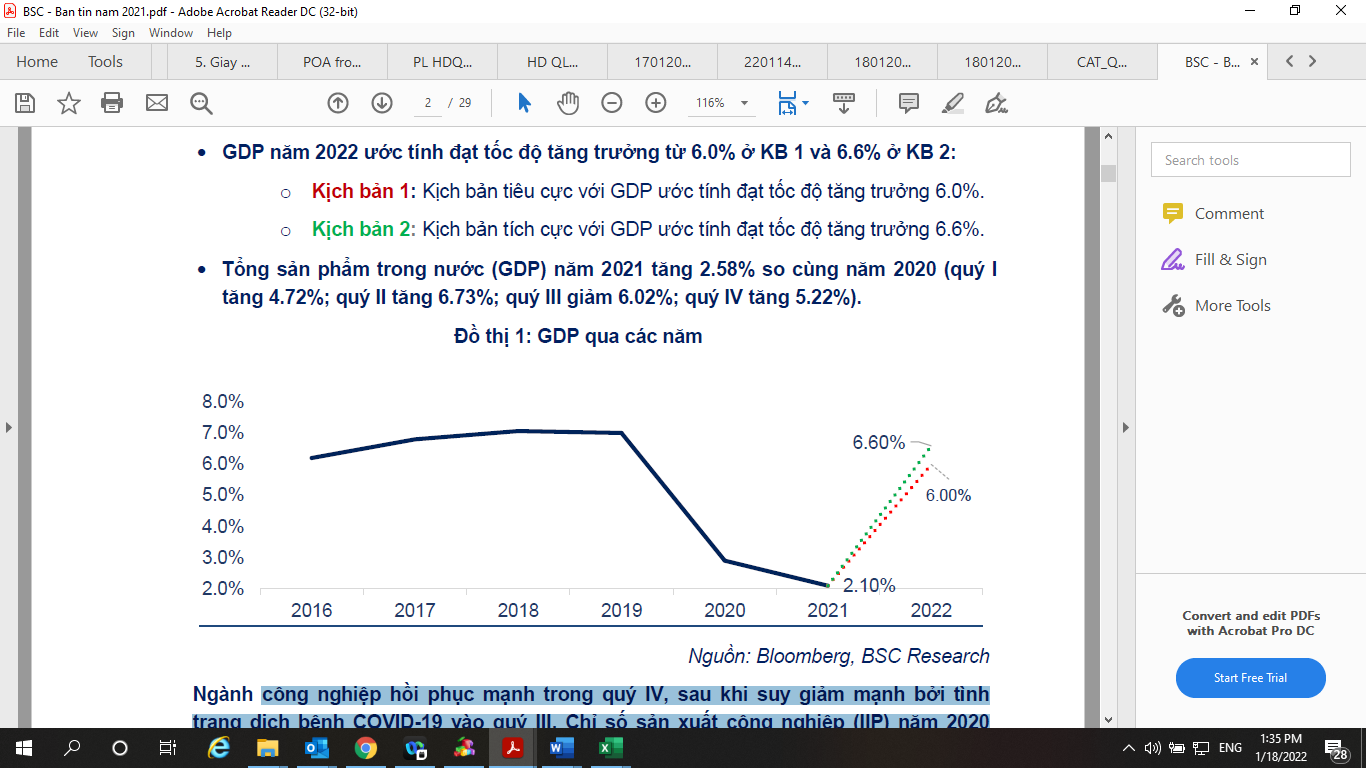 Lạm phátCPI năm 2021 đạt mức 1,81% YoY vào tháng 12/2021, khiến mức CPI trung bình cả năm 2021 đạt mức 1,84%. CPI giảm mạnh vào quý I đạt mức 0,30%, do giá dầu nằm ở mức thấp và giá thịt heo suy giảm mạnh vào quý 1. Tuy nhiên, chỉ số này bắt đầu tăng trở lại vào quý II do giá dầu và giá heo đồng thời hồi phục. Tác động tiêu cực của COVID-19 trong quý III đã làm kiềm hãm lại nhu cầu tiêu dùng kinh tế và từ đó, khiến các nhóm giá cả hàng hóa suy giảm. Xu hướng này tiếp tục trong quý IV khi CPI chỉ còn đạt mức 1,89% do giá cả lương thực, thực phẩm nằm ở mức thấp và giá dầu suy giảm trong tháng 12.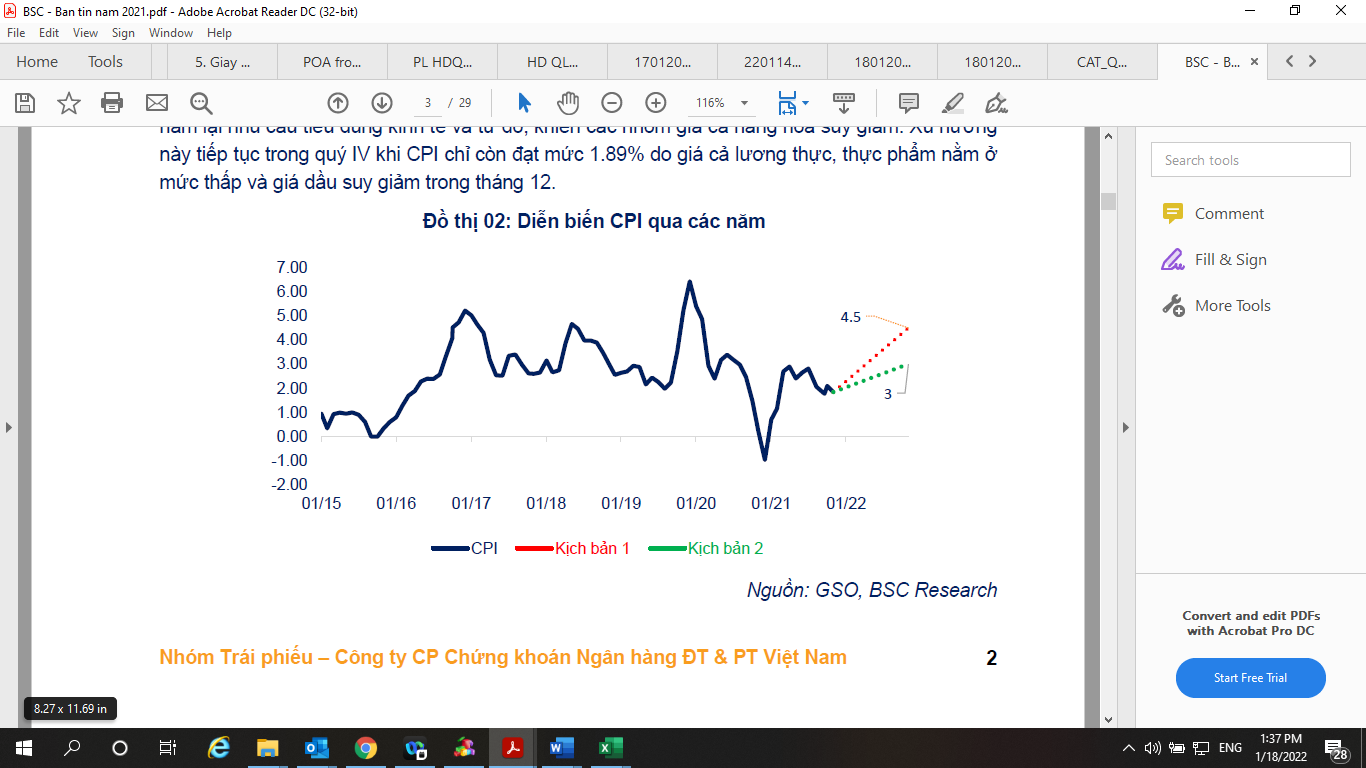 Hoạt động sản xuấtChỉ số PMI tháng 12 tăng về ngưỡng tăng trưởng 52,5 điểm, từ 52,3 điểm trong tháng 11, cao hơn mức trung bình năm là 49,23 điểm (trung bình năm 2019 là 47,24 điểm). Các cấu phần của chỉ số cho thấy tín hiệu hồi phục được duy trì. Sản lượng và số lượng đơn đặt hàng đều tăng trong tháng 12. Cùng với đó, giá bán hàng tăng, cho thấy cầu hàng hóa cho hoạt động sản xuất hồi phục. Yếu tố duy nhất vẫn ở mức cần theo dõi là lực lượng lao động vẫn đang ở mức khan hiếm. Tuy nhiên, tỷ lệ tiêm chủng Vaccine COVID-19 ở mức cao và chủng Omicron không gây nguy hại như Delta sẽ là các liều thuốc tâm lý giúp nhóm người lao động nhanh chóng quay trở lại việc làm.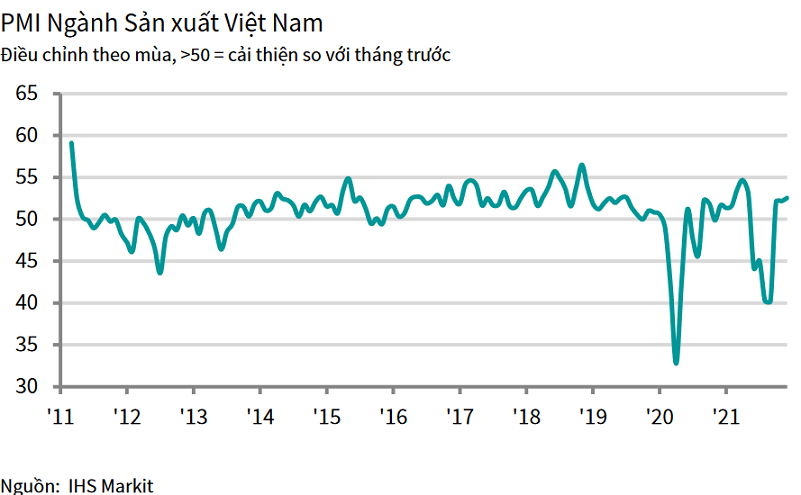 Nguồn: FiinPro, IHS MarketHoạt động xuất nhập khẩu hàng hoáNăm 2021, tổng kim ngạch xuất khẩu hàng hóa đạt 336,25 tỷ USD, tăng 19%; nhập khẩu hàng hóa đạt 332,25 tỷ USD. Cán cân thương mại hàng hóa năm 2021 ước tính xuất siêu 4,0 tỷ USD. Bất chấp ảnh hưởng của dịch COVID-19 trong quý III/2021, Việt Nam vẫn duy trì mức tăng trưởng dương chủ yếu nhờ vào hai nhóm hàng hóa: (1) Máy vi tính, sản phẩm điện tử và linh kiện và (2) Máy móc, thiết bị, dụng cụ, phụ tùng khác. Hai nhóm hàng hóa tăng trưởng mạnh chủ yếu do hưởng lợi từ xu hướng chuyển dịch chuỗi sản xuất từ Trung Quốc sang Việt Nam.Trong năm 2022, mũi nhọn tăng trưởng của kim ngạch xuất nhập khẩu Việt Nam sẽ đến từ ba nhóm hàng hóa: (1) Điện thoại các loại và linh kiện (2) Máy vi tính, sản phẩm điện tử và linh kiện (3) Máy móc, thiết bị, dụng cụ, phụ tùng khác.Hoạt động đầu tưTổng vốn đầu tư nước ngoài (FDI) đăng ký vào Việt Nam tính đến ngày 20/12/2021 bao gồm vốn đăng ký cấp mới, vốn đăng ký điều chỉnh và giá trị góp vốn, mua cổ phần của nhà đầu tư nước ngoài đạt 31,15 tỷ USD, tăng 9,2% so với năm 2020.Vốn đầu tư trực tiếp nước ngoài thực hiện tại Việt Nam năm 2021, ước đạt 19,74 tỷ USD, giảm 1,2% so với năm trước.Về vốn đăng ký cấp mới, có 1.738 dự án được cấp phép với số vốn đăng ký đạt 15,25 tỷ USD, giảm 31,1% về số dự án và tăng 4,1% về số vốn đăng ký so với năm trước.Về vốn đăng ký góp vốn, mua cổ phần của nhà đầu tư nước ngoài: Có 3.797 lượt với tổng giá trị góp vốn 6,89 tỷ USD, giảm 7,7% so năm trước. Trong đó, có 1.535 lượt góp vốn, mua cổ phần làm tăng vốn điều lệ của doanh nghiệp với giá trị góp vốn là 5,03 tỷ USD và 2.262 lượt nhà đầu tư nước ngoài mua lại cổ phần trong nước mà không làm tăng vốn điều lệ với giá trị 1,86 tỷ USD.Các nhà đầu tư nước ngoài đã đầu tư vào 18 ngành trong tổng số 21 ngành kinh tế quốc dân. Trong đó, ngành công nghiệp chế biến, chế tạo dẫn đầu với tổng vốn đầu tư đạt trên 18,1 tỷ USD, chiếm 58,2% tổng vốn đầu tư đăng ký. Ngành sản xuất, phân phối điện mặc dù thu hút được số lượng dự án mới, điều chỉnh cũng như góp vốn mua cổ phần không nhiều, song có dự án có quy mô vốn lớn nên đứng thứ 2 với tổng vốn đầu tư trên 5,7 tỷ USD, chiếm 18,3% tổng vốn đầu tư đăng ký. Tiếp theo lần lượt là các ngành kinh doanh bất động sản; bán buôn, bán lẻ với tổng vốn đăng ký đạt lần lượt là trên 2,6 tỷ USD và trên 1,4 tỷ USD...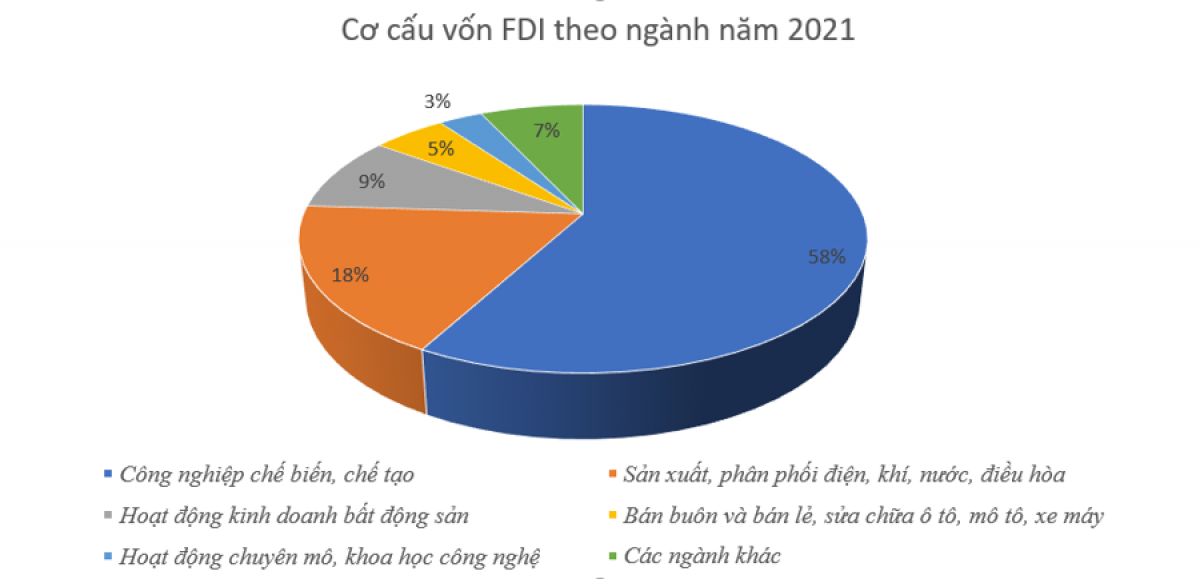 Nguồn: GSOThị trường chứng khoán: Chỉ số chứng khoán VN-Index chính thức khép lại năm 2021 với mốc 1.498,28 điểm, tăng gần 395 điểm (+36%) trong vòng 1 năm. Đến nay quy mô thị trường chứng khoán xấp xỉ 123% GDP, với 52 doanh nghiệp niêm yết lọt vào "câu lạc bộ" vốn hóa tỉ USD.Năm 2021, thị trường chứng khoán Việt Nam đã đạt những thành quả nhất định, tăng trưởng mạnh mẽ về quy mô và thanh khoản, khẳng định vị trí, vai trò là kênh huy động vốn quan trọng của nền kinh tế.Cụ thể, thị trường cổ phiếu đạt mức vốn hóa hơn 7,7 triệu tỉ đồng (tính đến ngày 28-12), tăng 46% so với cuối năm trước, tương đương 122,8% GDP năm 2020. Bên cạnh đó, thanh khoản trên thị trường cổ phiếu cũng tiếp tục bùng nổ và tăng mạnh nhờ dòng tiền của các nhà đầu tư trong nước dẫn dắt thị trường. Từ giá trị giao dịch bình quân đạt mức 19.000 tỉ đồng/phiên trong tháng đầu năm, thanh khoản thị trường cổ phiếu đã gia tăng nhanh chóng và liên tục qua các tháng và đến tháng 11 đạt mức 40.000 tỉ đồng/phiên.Thị trường trái phiếuNăm 2021 tiếp tục là một năm phát hành thành công của Kho Bạc Nhà nước trên thị trường trái phiếu Chính phủ sơ cấp. Khối lượng phát hành tương đương năm trước và gần hoàn thành kế hoạch năm. Trên thị trường thứ cấp, lãi suất tất cả các kỳ hạn dao động trong biên độ hẹp khoảng 20-40bps đối với mỗi kỳ hạn, trước khi giảm mạnh và tạo đáy vào tháng 8/2021. Mặc dù sau đó lãi suất trái phiếu có phục hồi tuy nhiên nhìn chung xu hướng chính vẫn là xu hướng giảm. Một số điểm nổi bật trong năm 2021 như sau: Khối lượng phát hành: Tổng khối lượng phát hành TPCP trong năm 2021 đạt 318.213 tỷ đồng, hoàn thành 98,15% so với kế hoạch sau điều chỉnh (324.000 tỷ đồng) và xấp xỉ các năm trước. Tổng khối lượng phát hành trái phiếu VDB và VBS lần lượt là 10.500 tỷ đồng và 11.024 tỷ đồng. Trong năm 2021, không có địa phương nào phát hành TPCQĐP. Lãi suất phát hành: Lãi suất phát hành ở tất cả các kỳ hạn nhìn chung dao động trong biên độ hẹp, đặc biệt gần như đi ngang đối với kỳ hạn 20 năm và 30 năm (biên độ khoảng 15bps). Diễn biến lãi suất trúng thầu tương đồng với diễn biến lãi suất giao dịch trên thị trường thứ cấp. Lãi suất phát hành bình quân trong năm 2021 là 2,30% (giảm mạnh khoảng 53bps từ mức 2,83% của năm trước nhưng ít hơn nhiều so với mức giảm của năm 2020 so với năm 2019 là 177bps). Lợi suất giao dịch: Biến động lợi suất giao dịch trái phiếu Chính phủ trong năm 2021 chia thành 3 giai đoạn chính. Lợi suất có sự phân hóa sau đà giảm kể từ cuối năm 2020 đến hết quý I năm 2021, trong đó lợi suất các kỳ hạn dài từ 10 năm trở lên chứng kiến sự suy giảm nhẹ trong khi các kỳ hạn ngắn hơn có thời điêm tăng mạnh. Thanh khoản: Giá trị giao dịch outright trên thị trường thứ cấp trong năm 2021 đạt 1.877.280 tỷ đồng, tương ứng tăng 11,74% so với năm 2020 (đạt 1.680.034 tỷ đồng). Giá trị bình quân một phiên đạt 7.193 tỷ đồng (năm 2020 là 6.412 tỷ đồng). Tổng khối lượng giao dịch repo trong năm 2021 đạt 866.908 tỷ đồng, giảm 4,53% so với năm 2020 (đạt 908.014 tỷ đồng). Quy mô niêm yết ổn định: tổng khối lượng trái phiếu các loại đáo hạn là 193.827 tỷ đồng, tăng 44,21% so với với năm 2020 (134.406 tỷ đồng). Giá trị niêm yết tại 31/12/2021 đạt 1.368 nghìn tỷ đồng tăng 20,4% so với cuối năm 2020 (tương đương ~21,29% GDP). Kỳ hạn niêm yết bình quân: Kỳ hạn niêm yết bình quân đạt 13,85 năm (năm 2020 là 12,45 năm). IV. 	CHI TIẾT CÁC CHỈ TIÊU HOẠT ĐỘNG CỦA QUỸSố liệu chi tiết hoạt động của QuỹGhi chú: N/A: 		Quỹ mới thành lập và đi vào hoạt động từ ngày 03 tháng 04 năm 2019, nên các chỉ tiêu không đủ dữ liệu để tính toán.N/A (1): 	Quỹ không sử dụng danh mục cơ cấu.N/A (2):	Chứng chỉ quỹ của Quỹ không được niêm yết trên thị trường chứng khoán.● Biểu đồ tăng trưởng NAV/CCQ  của Quỹ trong 3 tháng gần nhất:● Thay đổi giá trị tài sản ròng:Trong giai đoạn từ 31/12/2020 đến 31/12/2021 giá trị tài sản ròng của Quỹ tăng  3,61% chủ yếu do lợi nhuận từ kết quả đầu tư mang lại.Thống kê về Nhà đầu tư nắm giữ Chứng chỉ quỹ tại thời điểm báo cáo (tại thời điểm gần nhất):Ghi chú: Trình bày tình hình nắm giữ Chứng chỉ quỹ của Nhà đầu tư từ ít nhất đến nhiều nhất.Chi phí ngầm và giảm giáĐể hạn chế vấn đề xung đột về lợi ích và đảm bảo sự chính xác của các khoản mục chi phí của Quỹ, Công ty quy định tất cả các nhân viên của công ty không được phép nhận các khoản giảm giá bằng tiền và không được thực hiện các khoản chi phí ngầm khi thực hiện các giao dịch của Quỹ với các đối tác cung cấp dịch vụ cho Quỹ.Trong kỳ báo cáo, Quỹ không phát sinh các khoản giảm giá bằng tiền hoặc chi phí ngầm liên quan đến các giao dịch của Quỹ với các đối tác cung cấp dịch vụ cho Quỹ.V. 	THÔNG TIN VỀ TRIỂN VỌNG THỊ TRƯỜNGChúng tôi dự báo lợi suất trái phiếu sẽ chững lại đà giảm và đi ngang trong 6 tháng đầu năm dựa trên kỳ vọng (1) Nhu cầu đầu tư TPCP nhằm đảm bảo tỷ lệ an toàn vốn gia tăng theo quy mô tổng tài sản; (2) Chi phí vốn vẫn ở mức thấp trong nửa đầu năm và (3) Tăng trưởng tín dụng và giải ngân đầu tư công dự báo chưa có nhiều đột phá. Tuy nhiên, hoạt động chốt lời và áp lực huy động vốn thông qua phát hành trái phiếu Chính phủ gia tăng cũng như tăng trưởng tín dụng và đầu tư công được cải thiện có thể sẽ đẩy lợi suất đi lên trong nửa cuối năm tới.Một số yếu tố khác tác động đến thị trường trái phiếu trong năm 2022:Giải ngân vốn đầu tư công và áp lực phát hành trái phiếu Chính phủ: Theo số liệu của Tổng cục Thống kê, vốn đầu tư toàn xã hội thực hiện năm 2021 tăng 3,2% so với năm 2020, đây là mức tăng thấp nhất trong giai đoạn 2011-2021 nhưng là kết quả khả quan trong bối cảnh đại dịch Covid-19 diễn biến phức tạp trong nước và trên thế giới.Chính sách tiền tệ: Năm 2021 Ngân hàng Nhà nước kiên định với chính sách nới lỏng tiền tệ nhằm thúc đẩy kinh tế hỗ trợ phục hồi sau đại dịch. Trong bối cảnh khó khăn chưa từng thấy - Dịch bệnh tàn phá khủng khiếp, tăng trưởng kinh tế thấp kỷ lục - NHNN đã hoàn thành xuất sắc mục tiêu của mình là kiểm soát lạm phát ở mức thấp, góp phần ổn định kinh tế vĩ mô. Dự báo: áp lực lạm phát trong năm 2022 dù có tăng nhưng vẫn sẽ được kiểm soát dưới mức 4% giúp NHNN có cơ sở duy trì chính sách nới lỏng tiền tệ một cách linh hoạt.Chính sách tài khóa: Tổng thu NSNN đến ngày 31/12/2021 đạt 1.563,3 nghìn tỷ đồng, vượt 16,4% so với dự toán, tăng 3,7% so với thực hiện năm 2020. Chi NSNN hoàn thành mục tiêu đề ra. Dù còn khó khăn nhưng cả năm, bội chi NSNN thực hiện đạt dưới 4% GDP. Trong bối cảnh các nước trong khu vực đã phải tăng trần nợ công để tạo điều kiện thuận lợi thực hiện các biện pháp hỗ trợ nền kinh tế sau đại dịch Covid-19, không gian tài khóa của Việt Nam vẫn còn đủ mạnh để có thể thực hiện thêm các gói hỗ trợ tài khóa bên cạnh các gói chính sách như hiện tại.Rủi ro biến động động ngoài dự kiến cho mặt bằng lãi suất có thể sẽ đến từ: (i) chiến tranh thương mại Mỹ- Trung Quốc ;(ii) khả năng kiểm soát Covid-19 trên phạm vi toàn cầu.Từ các phân tích thị trường, Quỹ CBPF sẽ tiếp tục duy trì chiến lược đầu tư thận trọng, hạ thấp tỉ trọng các tài sản rủi ro trong giai đoạn sắp tới.VI. 	THÔNG TIN KHÁC	Quỹ không có nhân viên và được quản lý bởi Công ty Trách Nhiệm Hữu Hạn Một Thành Viên Quản lý Quỹ Chubb Life (“Công ty Quản lý Quỹ”). Công ty Quản lý Quỹ được thành lập theo Giấy phép số 52/GP-UBCK do Ủy ban Chứng khoán Nhà nước cấp ngày 24 tháng 10 năm 2013.Nhân sự Ban điều hành công ty Quản lý quỹ gồm có:Ban đại diện quỹ gồm có:Nhân sự điều hành Quỹ gồm có:NAV ngày 31/12/2020 (VNĐ)NAV ngày 31/12/2021 (VNĐ)108.382.997.578112.298.730.193Vốn của quỹ theo mệnh giá (đồng)100.061.272.100Số lượng CCQ đang lưu hành (CCQ)10.006.127,21Cơ cấu tài sản quỹ31/12/2021(%)31/12/2020(%)31/12/2019(%)Trái phiếu chưa niêm yết8,89Tiền gửi ngân hàng0,992,072,28Các khoản tương đương tiền000Tiền gửi kỳ hạn trên 3 tháng74,4685,4376,19Chứng chỉ tiền gửi13,339,2119,29Khác2,343,292,24Cộng100,00100,00100,00Chỉ tiêu31/12/202131/12/202010/12/20192.1. Giá trị tài sản ròng của Quỹ (VNĐ) 112.298.730.193108.382.997.578103.421.498.4232.2. Tổng số chứng chỉ quỹ đang lưu hành (CCQ)10.006.127,2110.036.221,8410.065.854,922.3. Giá trị tài sản ròng của một đơn vị Chứng chỉ quỹ (CCQ) (VNĐ)11.223,0010.799,1810.274,492.4. Giá trị tài sản ròng cao nhất của 1 đơn vị CCQ trong kỳ báo cáo (VNĐ)11.223,0010.799,1810.274,492.5. Giá trị tài sản ròng thấp nhất của 1 đơn vị CCQ trong kỳ báo cáo (VNĐ)11.131,5710.678,0310.164,782.6. Giá cuối ngày của 1 đơn vị CCQ tại ngày báo cáo (VNĐ)N/A (*)N/A (*)N/A (*)2.7. Giá cuối ngày cao nhất của 1 đơn vị CCQ trong kỳ báo cáo (VNĐ)N/A (*)N/A (*)N/A (*)2.8. Giá cuối ngày thấp nhất của 1 đơn vị CCQ trong kỳ báo cáo (VNĐ)N/A (*)N/A (*)N/A (*)2.9. Tổng tăng trưởng (%)/1 đơn vị CCQ so với cùng kỳ năm trước.3,925,104,192.9.1. Tăng trưởng vốn (%)/1 đơn vị CCQ (Thay đổi do biến động giá)0,000,000,002.9.2. Tăng trưởng thu nhập (%)/1 đơn vị CCQ (Tính trên thu nhập đã thực hiện) so với cùng kỳ năm trước.3,925,104,192.10. Phân phối gộp trên 1 đơn vị CCQN/A (**)N/A (**)N/A (**)2.11. Phân phối ròng trên 1 đơn vị CCQN/A (**)N/A (**)N/A (**)2.12. Ngày chốt quyền (Ex-date of distribution)N/A (**)N/A (**)N/A (**)2.13. Tỷ lệ chi phí hoạt động của quỹ (%)2,022,032,102.14. Tốc độ vòng quay danh mục (%)17,880,0019,44Giai đoạnTổng tăng trưởng của NAV/CCQTăng trưởng NAV/CCQ hàng năm- 1 năm3,923,92- 3 năm9,234,51- Từ khi thành lập12,234,29- Tăng trưởng của chỉ số tham chiếu21,94% (***)2,71%Thời kỳ31/12/2021(%)31/12/2020(%)31/12/2019(%)31/12/2018(%)Tỷ lệ tăng trưởng (%)/01 đơn vị CCQ3,925,104,19N/AChỉ tiêu1 năm đến thời điểm báo cáo (%)3 năm gần nhất tính đến thời điểm báo cáo (%)Từ khi thành lập đến thời điểm báo cáo (%)A123Tăng trưởng thu nhập/1 đơn vị CCQ3,925,677,35Tăng trưởng Vốn/1 đơn vị CCQ0,000,000,00Tổng tăng trưởng/1 đơn vị CCQ3,925,677,35Tăng trưởng hàng năm NAV/1 đơn vị CCQ3,924,514,29Tăng trưởng của danh mục cơ cấuN/A (1)N/A (1)N/A (1)Thay đổi giá trị thị trường của 1 đơn vị CCQN/A (2)N/A (2)N/A (2)Chỉ tiêu31/12/202131/12/2020Tỷ lệ thay đổiA123= ((1) - (2))/(2)Giá trị tài sản ròng (NAV) của Quỹ112.298.730.193108.382.997.5783,61%Giá trị tài sản ròng (NAV) trên 1 đơn vị CCQ11.223,0010.799,183,92%Quy mô nắm giữ (Đơn vị)Số lượng Nhà đầu tư nắm giữSố lượng đơn vị Chứng chỉ quỹ nắm giữTỷ lệ nắm giữA123Dưới 5.00012436.537,370,37%Từ 5.000 - 10.000210.100,000,10%Từ 10.000 đến 50.000000,00%Từ 50.000 đến 500.000--0,00%Trên 500.00019.959.489,8499,53%Tổng cộng12710.006.127,21100,00%Họ và tênChức vụBằng cấpQuá trình công tácBùi Thanh HiệpChủ tịch Công tyCPATừ 2001 - 2005: Nắm giữ nhiều vị trí khác nhau tại Bộ phận tài chính – Manulife Việt NamTừ 2005 - 2010: Kế toán trưởng – ACE Life Việt NamTừ 2010 - 2011: Trưởng Bộ phận Tài chính – VPĐD Generali Assicurazioni s.p.A VNTừ 2011 - 2012: Kế toán trưởng - Chubb Life Việt NamTừ 2012 - 2017: Phó chủ tịch - Chubb Life Việt NamTừ 2018 - nay: Phó Tổng Giám đốc - Chubb Life Việt NamĐặng Thị Hồng LoanGiám đốc Công tyCFATừ 2010 - 2016: Trưởng phòng cấp cao Đầu tư và Ngân Quỹ Công ty Bảo hiểm nhân thọ Prudential Việt namTừ 2016 - 2019: Phó Giám đốc bộ phận chiến lược xây dựng và phân tích Kế hoạch tài chính Công ty tài chính Prudential Việt NamTừ 12/2019 - nay: Giám đốc - Công ty TNHH MTV Quản lý Quỹ Chubb LifeHọ và tênChức vụBằng cấpQuá trình công tácTrịnh Thanh CầnChủ tịch Cử nhânTừ 2000 - 2002: Trợ lý nghiên cứu -Công ty Quản lý quỹ Tower Mỹ
Từ 2002 - 2003: Chuyên viên - Ngân hàng Downey Savings - Mỹ
Từ 2003 - 2005: Chuyên viên đầu tư - Công ty Quản lý Quỹ Vinacapital Việt Nam
Từ 2005 - 2006: Giám đốc Quan hệ KH - Ngân hàng HSBC Việt Nam
Từ 2006 - 2007: Giám đốc đầu tư - Công ty Quản lý Quỹ Bản Việt
Từ 2007 - 2011: Giám đốc phân tích - Công ty Chứng khoán Bản Việt
Từ 2011 - 2015: Giám đốc điều hành khối Tư vấn tài chính Doanh nghiệp - Công ty Chứng khoán HSC
Từ 2015 - nay: Tổng giám đốc - Công ty TNHH Chứng khoán ACBNguyễn Trọng ĐứcThành viên Thạc sỹTừ 1995 - 1999: Kiểm toán viên - Công ty Kiểm toán KPMG
Từ 1999 - 2000: Trưởng phòng KTNB - Công ty Victoria Việt Nam Group
Từ 2000 - 2002: Giám đốc tài chính tập đoàn - Công ty Victoria Việt Nam Group
Từ 2002 - 2004: Giám đốc tài chính - Công ty Philips Electronics Việt nam.
Từ 2004 - 2015: Giám đốc tài chính - Công ty Ogilvy & Mather Việt Nam. Từ 2015 - 2018: Giám đốc điều hành hoạt động/Giám đốc tài chính - Công ty Ogilvy & Mather Việt Nam
Từ 6/2018 - 2019: Tổng giám đốc - Công ty Ogilvy & Mather Việt Nam.Trần Việt HươngThành viênLuật sưTừ 1995 - 1997: Tư vấn thuế & Đầu tư - Công ty kiểm toán và tư vấn Cooper & Lybrand – AISC
Từ 1998 - 2000: Tư vấn thuế & Đầu tư - Công ty Kiểm toán KPMG
Từ 2000 - 2003: Phó trưởng Đại diện - VPĐD Pacific Rim Enterprises, LLC
Từ 2003 - 2006: Phó giám đốc - Công ty TNHH Nhiệt Đới
Từ 2006 - 2008: Phó Tổng giám đốc - Công ty CP An Gia
Từ 2011 - nay: Luật sư thành viên - Công ty luật Avenir
Từ 2010 - nay: Giám đốc Điều hành - Công ty TNHH Mễ TânHọ và tênChức vụBằng cấpQuá trình công tácNguyễn Thị Bích NgọcThành viênCử nhânTừ 2003 - 2006: Nhân viên giao dịch – Cty Cổ phần Chứng Khoán Mê Kông.
Từ 2007 - 2011: Trưởng phòng DVKH – Công ty CP Chứng khoán Quốc tế Việt Nam.
Từ 2011 - 2012: Trưởng phòng Môi giới – Cty CP Chứng khoán Golden Bridge.
Từ 2013 - 2015: Phụ trách phòng Phát triển khách hàng – Công ty CP Chứng khoán MB.Từ 2015 – nay: Phó phòng Công ty TNHH MTV Quản lý Quỹ Chubb Life.Đinh Thị Hồng VânThành viênCử nhânTừ 09/2011-12/2011: Nhân viên phân tích tài chính – Công ty CP Đầu tư Long Quân.
Từ 01/2012-01/2020: Nhân viên phân tích đầu tư - Công ty CP Quản lý quỹ Đầu tư chứng khoán Việt Long.
Từ 02/2020 – 09/2020: Phó Giám đốc Tài chính – Kế hoạch Tổng Công ty Bến Thành TNHH MTV Từ 09/2020 đến nay: Giám sát - Công ty TNHH MTV Quản lý Quỹ Chubb Life.ĐẠI DIỆN CÔNG TY QLQ CHUBB LIFEChủ tịch Công tyBùi Thanh Hiệp